УТВЕРЖДЕНО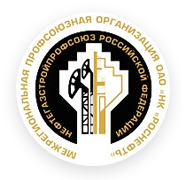 Протоколом заседания профсоюзного комитета  первичной профсоюзной организации АО «КНПЗ»  от    №О СОВЕТЕ РАБОТАЮЩЕЙ МОЛОДЕЖИ ПЕРВИЧНОЙ ПРОФСОЮЗНОЙ ОРГАНИЗАЦИИ АО «КНПЗ»ВЕРСИЯ 1.00Г. САМАРА 2016СОДЕРЖАНИЕ1.	Общие положения	32.	цели и задачи срм	33.	ФУНКЦИИ СРМ	44.	ПОРЯДОК ФОРМИРОВАНИЯ И СРОК ПОЛНОМОЧИЙ	55.	права, обязанности и ответственность членов срм	56.	финансово-экономическое обеспечение	67.	ЗАКЛЮЧИТЕЛЬНЫЕ ПОЛОЖЕНИЯ	6Общие положенияСовет работающей молодежи первичной профсоюзной организации АО «КНПЗ» (далее - СРМ)  создается  с целью объединения активных и перспективных членов профсоюза - работников  АО «КНПЗ», выявления и максимально эффективного использования их профессионального и социального потенциала, реализации   молодежной политики МПО ПАО «НК «Роснефть».Деятельность СРМ основывается на принципах добровольности; равноправия всех членов; приоритета общечеловеческих ценностей; неприятия социальной, классовой, национальной, идейной, религиозной вражды и неприязни;  защиты прав и интересов семей, детей и молодёжи; охраны природы; ненасилия; гуманизма; милосердия, стремления к социальной справедливости;  патриотизма; взаимной и личной ответственности за выполнение принятых решений.СРМ осуществляет свою деятельность на общественных началах в соответствии с настоящим Положением, а также руководствуется:действующим законодательством РФ;решениями съездов ФНПР, федеральными, региональными и отраслевыми нормативными документами по молодежной политике, концепцией молодежной политики ФНПР;Коллективным договором  АО «КНПЗ»; действующими локальными нормативными документами АО «КНПЗ» и должностными инструкциями;распоряжениями председателя ППО и приказами генерального директора АО «КНПЗ».СРМ в своей практической деятельности взаимодействует с  профсоюзным комитетом ППО, Советом молодых специалистов АО «КНПЗ», работниками АО «КНПЗ» и сторонними организациями.По результатам своей деятельности СРМ отчитывается перед  профсоюзным комитетом, председателем ППО,  генеральным директором АО «КНПЗ» (при необходимости).   СРМ может иметь символику, в т.ч. эмблемы, бланки, флаги, вымпелы и т.п. цели и задачи срмЦелями деятельности СРМ являются:разработка и реализация предложений по совершенствованию единой молодежной политики МПО ПАО «НК «Роснефть».содействие социальному, культурному, духовному и физическому развитию, воспитанию и образованию молодежи, реализации общественно значимых инициатив, использованию инновационного потенциала молодежи в интересах развития профессиональных союзов и самой молодежи.привнесение в профсоюзную работу новых форм и методов, адекватных новым условиям и реалиям современной России, близких и понятных молодежи.помощь в самоорганизации молодежи с целью реализации ее общественно-полезных инициатив и интересов, воспитание самостоятельности в решении жизненных вопросов. участие в формировании единого информационного пространства для информирования молодежи о деятельности профессиональных союзов.формирование среди молодежи образа профессиональных союзов как престижной и сильной организации, реально способной защитить трудовые, социальные и иные права молодежи.активизация работы по обучению и подготовке профсоюзных кадров и актива из числа молодежи.сплочение коллектива АО «КНПЗ» и построение эффективной коммуникации между работниками АО «КНПЗ»,повышение трудовой и социальной активности работников АО «КНПЗ» - членов профсоюза,формирование приверженности принципам корпоративной культуры,повышение уровня правовой грамотности и социальной адаптации работников,развитие и повышение значимости самого СРМ на АО «КНПЗ».Для достижения своих целей СРМ ставит перед собой следующие задачи:привлечение работников АО «КНПЗ» - членов профсоюза - к участию в решении производственных и социальных задач АО «КНПЗ»;поддержка и развитие производственных и общественно-полезных инициатив работников;поддержка и развитие различных форм технического творчества работников, вовлечение в культурно-массовые и спортивные мероприятия, организация досуга работников и их семей;обмен опытом с представителями аналогичных организаций и структур.ФУНКЦИИ СРМНа СРМ возлагаются следующие функции:Организация и проведение мероприятий, направленных на построение эффективной коммуникации (тимбилдинг, командные тренинги и т.п.), а так же культурно-массовых и спортивно-оздоровительных мероприятий, в т.ч. с участием членов семей работников.Организация обучения молодых профсоюзных кадров и актива, проведение форумов, слетов, семинаров, круглых столов по проблемам молодежи. Организация и проведение обучающих и просвещающих мероприятий.Проведение социологических опросов с целью оценки выполнения и эффективности мероприятий, проводимых СРМ, касающихся как производственной деятельности, так и социально-бытовых аспектов.Проведение анализа проблем работников и выработка предложений для их решения с учётом интересов работников. Формирование предложений в части решения социально-бытовых вопросов работников для администрации АО «КНПЗ».   Формирование новых стимулов мотивации профсоюзного членства и работы в профсоюзных  органах  различного уровня.  ПОРЯДОК ФОРМИРОВАНИЯ И СРОК ПОЛНОМОЧИЙ СРМ формируется на основе рекомендаций профсоюзных лидеров цехов, председателя и личной инициативы членов профсоюза.Общая численность СРМ составляет не более 10 человек,  работает  СРМ под руководством профсоюзного комитета, оперативное управление осуществляет председатель профсоюзного комитета.  СРМ формируется на срок полномочий профсоюзного комитета, состав СРМ утверждается на заседании профсоюзного комитета.СРМ работает на основании ежегодного плана работы, утвержденного  профсоюзным комитетом ППО.  Заседания СРМ проводятся по мере необходимости и считаются правомочными, если на них присутствует более половины от общего числа членов СРМ.  Решения СМР принимаются большинством голосов от общего числа голосов членов СМР.     Для подготовки и проведения заседаний, делопроизводства на заседании СРМ избирается секретарь.права, обязанности и ответственность членов срмЧлен СРМ имеет право:формировать рабочую группу из  работников Общества – членов профсоюза, собирать членов рабочей группы для обсуждения и принятия решений по своему направлению деятельности;взаимодействовать с профсоюзным комитетом  для решения задач, стоящих перед рабочей группой по своему направлению;по итогам проведения мероприятий вносить свои предложения в СРМ о поощрении участников и организаторов мероприятия;Члены СРМ на время проведения плановых мероприятий СРМ не освобождаются от основной работы. Освобождение членов СРМ от основной работы (с сохранением средней заработной платы) на время проведения мероприятий СРМ возможно только при условии согласования этого с администрацией АО «КНПЗ» в рамках действующего Коллективного договора.Член СРМ обязан:курировать доверенное направление деятельности СРМ, а также координировать, контролировать и управлять работой своей рабочей группы;своевременно информировать молодых работников и членов СРМ о планируемых и проведенных мероприятиях и вопросах, касающихся своего направления деятельности;при участии в мероприятиях, проводимых СРМ, соблюдать регламент мероприятия и требования Кодекса деловой и корпоративной этики НК «Роснефть» (в версии, действующей в АО «КНПЗ» во время проведения мероприятия),показывать на своем примере лояльность к  первичной  профсоюзной организации АО «КНПЗ» и приверженность принципам корпоративной культуры.Все члены СРМ несут ответственность перед ППО за результаты своей деятельности в СРМ и несоблюдение условий настоящего Положения.5.6       Членство в СРМ прекращается:путём добровольного выхода из состава СРМ (путем подачи личного заявления на имя председателя ППО – форма свободная); в соответствии с решением СРМ,  в том числе, если деятельность члена СРМ противоречит настоящему Положению, он не участвует в деятельности СРМ, либо своими действиями дискредитирует СРМ.финансово-экономическое обеспечениеОрганизационно-методическое и материально-техническое обеспечение (помещение для проведения заседаний, оргтехника, канцелярские принадлежности и т.д.) деятельности СРМ осуществляет ППО, согласно утверждённым сметам расходов.Финансирование мероприятий, проводимых СРМ, может проводиться как за счет средств ППО, так и за счет личных вложений  участников мероприятий. При проведении мероприятий СРМ за счет личных вложений участников мероприятий, ответственность за финансовые вопросы, расчеты и взаимодействие по ним лежит на СРМ.  ЗАКЛЮЧИТЕЛЬНЫЕ ПОЛОЖЕНИЯ7.1	Настоящее Положение, а также изменения и дополнения  в него, вступают в силу с момента его/их утверждения на заседании профсоюзного комитета.ПОЛОЖЕНИЕ 